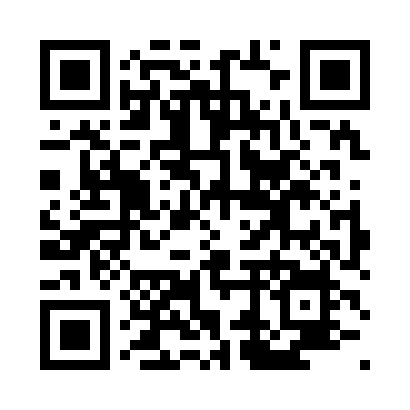 Prayer times for Zor Mandai, PakistanMon 1 Jul 2024 - Wed 31 Jul 2024High Latitude Method: Angle Based RulePrayer Calculation Method: University of Islamic SciencesAsar Calculation Method: ShafiPrayer times provided by https://www.salahtimes.comDateDayFajrSunriseDhuhrAsrMaghribIsha1Mon3:195:0412:174:037:299:142Tue3:205:0512:174:037:299:143Wed3:205:0512:174:037:299:144Thu3:215:0612:174:037:299:135Fri3:225:0612:174:047:299:136Sat3:225:0712:184:047:299:127Sun3:235:0712:184:047:289:128Mon3:245:0812:184:047:289:129Tue3:255:0812:184:047:289:1110Wed3:265:0912:184:047:279:1111Thu3:265:0912:184:047:279:1012Fri3:275:1012:184:047:279:0913Sat3:285:1012:194:057:269:0914Sun3:295:1112:194:057:269:0815Mon3:305:1212:194:057:269:0716Tue3:315:1212:194:057:259:0717Wed3:325:1312:194:057:259:0618Thu3:335:1412:194:057:249:0519Fri3:345:1412:194:057:249:0420Sat3:355:1512:194:057:239:0321Sun3:365:1612:194:057:229:0222Mon3:375:1612:194:057:229:0123Tue3:385:1712:194:057:219:0024Wed3:395:1812:194:057:218:5925Thu3:405:1812:194:057:208:5826Fri3:415:1912:194:057:198:5727Sat3:425:2012:194:047:188:5628Sun3:435:2112:194:047:188:5529Mon3:445:2112:194:047:178:5430Tue3:455:2212:194:047:168:5331Wed3:465:2312:194:047:158:52